      «25» октябрь 2022 й.	                     № 56                              «25» октября 2022 г.        Подольск ауылы                                                                                                 село ПодольскО проведении торгов в виде открытого аукциона по продаже имущества – жилого помещения, с кадастровым номером 02:50:170101:1185, общей площадью 50,3 кв. м.,  расположенного по адресу: Республика Башкортостан, Хайбуллинский район, с/с Таналыкский, с. Подольск, ул.Юбилейнаядом 2 квартира 14      Руководствуясь Федеральным законом № 131-ФЗ от 06.10.2003 «Об общих принципах организации местного самоуправления в Российской Федерации», Федеральным законом № 178-ФЗ от 21.12.2001 «О приватизации государственного и муниципального имущества», прогнозным планом (программой) приватизации муниципального имущества сельского поселения Таналыкский сельсовет  муниципального района Хайбуллинский район Республики Башкортостан на 2022-2023 годы, утвержденной Решением Совета сельского поселения Таналыкский сельсовет муниципального района Хайбуллинский район Республики Башкортостан № Р – 22/94 от 19.10.2022 года  «О прогнозном плане (программе) приватизации муниципального имущества сельского поселения Таналыкский сельсовет муниципального района  Хайбуллинский район Республики Башкортостан на 2022-2023 годы», на основании Соглашения между Администрацией муниципального района Хайбуллинский район Республики Башкортостан и Администрацией сельского поселения Таналыкский сельсовет муниципального района Хайбуллинский район Республики Башкортостан по вопросам управления имуществом сельского поселения Таналыкский  сельсовет муниципального района Хайбуллинский район Республики Башкортостан, утвержденной решением Совета муниципального района Хайбуллинский район Республики Башкортостан № Р-24/88 от 25.03.2022 года, Администрация сельского поселения Таналыкский сельсовет муниципального района Хайбуллинский район Республики Башкортостан постановляет:     1. Провести торги в виде открытого аукциона по продаже имущества, находящегося в собственности сельского поселения Таналыкский сельсовет муниципального района Хайбуллинский район Республики Башкортостан - жилой квартиры, с кадастровым номером 02:50:170101:1185,  общей площадью 50,3 кв.м., расположенного по адресу: Республика Башкортостан, Хайбуллинский район, с/с Таналыкский, с. Подольск, ул. Юбилейная дом 2 квартира 14, с начальной ценой в размере 440 000 (четыреста сорок тысяч) рублей, в т. ч. НДС 20 % - 73333 (семьдесят три тысячи триста тридцать три) рубля 33коп, согласно Отчета № 2022_03_369 от  31.08.2022г, выполненного частнопрактикующим оценщиком Каскиновым Халитом Вакиловичем.      2. Утвердить сумму задатка для участия в открытом аукционе в размере  88 000  (Восемьдесят восемь тысяч) рублей, что составляет 20 % от начальной цены имущества, установленной в пункте 1 настоящего постановления.     3. Утвердить величину повышения начальной цены имущества (шаг аукциона) в размере 22 000 (Двадцать две тысячи) рублей, что составляет 5 % от начальной цены имущества, установленной в пункте 1 настоящего постановления.     4. Направить настоящее постановление в Администрацию муниципального района Хайбуллинский район Республики Башкортостан (сектор по муниципальному и  земельному контролю) для организации и проведения аукциона по продаже муниципального имущества, находящегося в собственности сельского поселения, указанного в пункте 1 настоящего постановления.     5. Разместить настоящее постановление на официальном сайте Администрации сельского поселения Таналыкский сельсовет муниципального района Хайбуллинский район Республики Башкортостан в информационно-телекоммуникационной сети «Интернет».     6.	Контроль за исполнением настоящего постановления возложить на управляющего делами Администрации  сельского поселения Таналыкский сельсовет муниципального района Хайбуллинский район Республики Башкортостан Пономареву Ольгу Ивановну.Глава сельского поселения                                Сулейманов И.К.                                                 			         БАШКОРТОСТАН РЕСПУБЛИКАһЫХӘЙБУЛЛА РАЙОНЫМУНИЦИПАЛЬ РАЙОНЫТАНАЛЫК АУЫЛ СОВЕТЫАУЫЛ БИЛӘМӘҺЕХАКИМИӘТЕМ. Ғафури  урамы, 16, Подольск  ауылы, 453805тел/факс (34758) 2-63-82e-mail: tanalik1@rambler.ru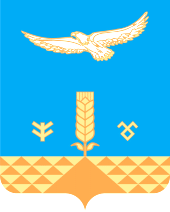 АДМИНИСТРАЦИЯсельского поселенияТАНАЛЫКСКИЙ сельсоветМУНИЦИПАЛЬНОГО РАЙОНА ХАЙБУЛЛИНСКИЙ РАЙОНРеспублики Башкортостанул.М.Гафури ,16 с. Подольск,453805тел/факс (34758) 2-63-82e-mail: tanalik1@rambler.ru              КАРАР 	                                    ПОСТАНОВЛЕНИЕ